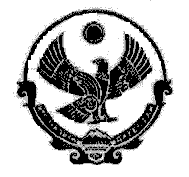 РЕСПУБЛИКА ДАГЕСТАН_______..______АДМИНИСТРАЦИЯ ГОРОДСКОГО ОКРУГА «ГОРОД КАСПИЙСК»368300 РД г. Каспийск, ул. Орджоникидзе, 12, тел. 8 (246) -5-14-11, факс 8 (246)- 5-10-00cайт: www.kaspiysk.org, e-mail: kasp.info@yandex.ru№					                21 марта  2018 г.Протоколзаседания  комиссии по делам несовершеннолетних и защите их прав при администрации городского округа  «город Каспийск».(внеплановое  заседание)Председательствующий на заседании: заместитель главы администрации ГО «г. Касписйк»                 Махмудов Р.Д.Члены комиссии:         Протокол заседания ведется ответственным секретарем Маликовым М.З. Перед началом заседания комиссии председательствующим установлена правомочность заседания, исходя из присутствия 7 из 9 членов комиссии, после чего заседание объявлено открытым.Председательствующий  Р. Д. Махмудов огласил повестку заседания.Замечаний и дополнений от членов комиссии по повестке заседания                                   не поступило.Повестка заседания:1.Анализ работы комиссии по делам несовершеннолетних и защите их прав администрации городского округа « город Каспийск» за 2018 год и утверждении плана работы комиссии по делам несовершеннолетних и защите их прав администрации городского округа «город Каспийск» на 2019 год.Информация: Комиссия по делам несовершеннолетних и защите их прав.      2.Состояние безнадзорности и правонарушений среди       несовершеннолетних в муниципальном округе за 2018 год и об       исполнении  законодательства о несовершеннолетних и молодежи.                Информация: Комиссия по делам несовершеннолетних и защите их                 прав;  ОПДН ОМВД России по г. Каспийску.3.Об исполнение п.п. 3,7,8 координационного совещания руководителей правоохранительных органов города Каспийска от 28 июня 2018 года « О состоянии преступности несовершеннолетних и работы органов и учреждений системы профилактики безнадзорности и правонарушений несовершеннолетних, по исполнению возложенных на них законодательством полномочий по профилактике безнадзорности и правонарушений несовершеннолетних».  Информация: Комиссия по делам несовершеннолетних и защите их прав; Отдел МВД России по г. Каспийск, МКУ «Управление образование», Комплексный центр социального обслуживания; Отдел по делам культуры, молодежной политике, туризма, физической культуре и спорта городского округа  «город Каспийск».4.О состоянии индивидуально-воспитательной работы с несовершеннолетними, состоящими на профилактическом учете (Абиевой Гулишат Шарабдиновны, 30.07.2004 г.р. и Ахмедовой Мадины Тимуровны, 23.03.2005 г.р.).По первому вопросу выступил:Маликов М.З.-ответственный секретарь комиссии по делам          несовершеннолетних и защите их прав.Манатова Б.М.-и.о. начальника ОПДН ОМВД России по г. Каспийск;Загидов Г.М.- заместитель начальника КЦСОН;Селимханова Г.М.-начальник МУ «УО»;Акбиев А.Б.-главный специалист отдела опеки и попечительства    Заслушав и обсудив доклад и выступления участников расширенного заседания комиссии по делам несовершеннолетних и защите их прав, -                                       ПОСТАНОВИЛА:Принять к сведению информацию ответственного секретаря комиссии по делам несовершеннолетних и защите их прав. Работу проведенную  комиссией по профилактике безнадзорности и правонарушений среди несовершеннолетних на территории городского округа «город Каспийск» за 2018 год считать- удовлетворительной.Принять за основу утвержденный план работы комиссии по делам несовершеннолетних и защите их прав при администрации городского округа» город Каспийск» на 2019 год.Субъектам профилактики безнадзорности и правонарушений среди несовершеннолетних администрации городского округа «город Каспийск» организовать исполнение мероприятий согласно плана и ежеквартально предоставлять сведения о проделанной работе в КДН и ЗП.По второму вопросу выступила:Манатова Б.М.-и.о. начальника ОПДН ОМВД России по г. Каспийск с информацией о состоянии безнадзорности и правонарушений среди          несовершеннолетних в муниципальном округе за 2018 год,          об исполнении  законодательства о несовершеннолетних и молодежи.         В обсуждении приняли участие:Маликов М.З.-ответственный секретарь комиссии по делам          несовершеннолетних и защите их прав.Загидов Г.М.- заместитель начальника КЦСОН;Селимханова Г.М.-начальник МУ «УО»;Заслушав и обсудив доклад и выступления участников заседания, комиссия по делам несовершеннолетних и защите их прав,-                                   ПОСТАНОВИЛА:1.Принять к сведению информацию и.о. начальника ОПДН ОМВД РФ по г. Каспийск Манатовой Б.М. о состоянии безнадзорности и правонарушений среди  несовершеннолетних в муниципальном округе за 2018 год, об исполнении  законодательства о несовершеннолетних и молодежи.         Рекомендовать и.о. начальника ОПДН ОМВД по г. Каспийск           Манатовой Б.М. осуществлять конкретные мероприятия, направленные на дальнейшее  снижение детской преступности:Провести мероприятия по выявлению несовершеннолетних, употребляющих наркотические средства, спиртные напитки и оказывать подросткам медицинскую и реабилитационную помощи.Входе дворовых обходов на обслуживаемых участках выявлять факты жестокого обращения с детьми, как в семьях, так и по месту работы и учебы.Выявлять группы несовершеннолетних негативной направленности, принять меры предупреждающего характера и в тесном взаимодействием соответствующими службами профилактики   КДН и ЗП, КСЦОН оказывать социально-реабилитационную поддержку.По третьему  вопросу:Об исполнении п.п. 3,7,8 координационного совещания руководителей правоохранительных органов города Каспийска от 28 июня 2018 года «О состоянии преступности несовершеннолетних и работы органов и утверждённой системы профилактики безнадзорности и правонарушений несовершеннолетних, по исполнению возложенных на них законодательством полномочий по профилактике безнадзорности и правонарушений несовершеннолетних».Выступили: Комиссия по делам несовершеннолетних и защите их прав;  МКУ «Управление образование»,«Комплексный центр социального обслуживания»; «Отдел по делам культуры, молодежной политике, туризма, физической культуре и спорта» городского округа  «город Каспийск».По четвертому вопросу с информацией о проведенной  индивидуально-воспитательной работ с несовершеннолетними, состоящими на профилактическом учете (Абиевой Гулишат Шарабдиновны, 30.07.2004 г.р., Ахмедовой Мадины Тимуровны, 23.03.2005 г.р. и Магомедова Шахбана Алиевича, 02.11.2003 г.р.) выступили; Заместитель директора МБОУ 2СОШ-2» Буттаева Мензура Сефиралиевна,Психолог МБОУ «СОШ-2» Рудоманова Ирина Валерьевна. Социальный педагог лицея №8 Талиева Гулизар Ризвановна.В обсуждении приняли участие:Маликов М.З.-ответственный секретарь комиссии по делам          несовершеннолетних и защите их прав.Загидов Г.М.- заместитель начальника КЦСОН;Селимханова Г.М.-начальник МУ «УО»;Манатова Б.М.-и.о. начальника ОПДН ОМВД России по г. Каспийск.Акбиев А.Б.-главный специалист опеки и попечительства.Информационные материалы прилагаются.Ответственный секретарь комиссии по делам несовершеннолетних и защите их прав администрации городского округаМаликов М.З.Заместитель председателя Комиссии по делам несовершеннолетних и защите их прав – главный специалист отдела опеки и попечительства администрации городского округаАкбиев А.Б.Заместитель начальника Комплексного центра социального обслуживания населения города Каспийска Загидов Г.М.Начальник Управления образования города КаспийскаСелимханова Г.М.Исполняющая обязанности начальника ОПДН ОМВД России по городу КаспийскуНачальник отдела культуры, МП, туризму и ФК и спорта Манатова Б.М.Магомедов М.М.Директор ГКУ ЦЗН городского округа «город КаспийскМагомедов М.Х.Директор многофункционального молодежного центра г. Каспийск.Чупанов Ш.М. Приглашенные:Помощник прокурора города Каспийскаспийскамититьььью                                  Ханамиров Г.М.Начальник аппарата АТК администрации городского округа «город Каспийск» Муртузалиев М.К. Заместитель директора МБОУ «СОШ-2» Буттаева Мензура СефиралиевнаПсихолог МБОУ «СОШ-2» Рудоманова Ирина Валерьевна Социальный педагог лицей №8 Талиева Гулизар Ризвановна.